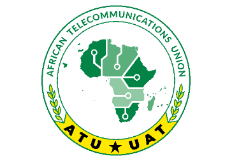 6th ORDINARY SESSION OF THE ATU CONFERENCE OF PLENIPOTENTIARIES 2022 (CPL-22), Algiers-Algeria, 25-26 July, 2022Draft Agenda#ItemsDocumentsMeeting of Heads of Delegations Opening CeremonyElection of the BureauCPL/06/D01Statements by Heads of DelegationsCPL/06/D02Noting of the Rules of Procedures for CPL-22CPL/06/D04Consideration of the Draft Agenda CPL/06/D05Consideration of the Draft Work ProgrammeCPL/06/D06Consideration of the Report of the Credentials CommitteeCPL/06/D07Consideration of the Report of the Conference Preparatory Committee 2022 (CPC-22) to CPL-22 CPL/06/D08Elections of:Members of the Administrative Council Secretary General CPL/06/D09Taking of oath by the Secretary General ElectPresentation by Candidates/Candidates Countries for ITU Management positionsAny other businessDate and venue of the 7th CPL SessionAdoption of the Report and Final Acts of CPL-22 and reading of Final Declaration.CPL/06/D10Vote of ThanksCPL/06/D11Closing ceremonies